Памятка владельцу щенка кангала (кангальской овчарки)При покупке щенка Вы получаете щенячью карточку (метрику). До достижения щенком 15-месячного возраста метрику щенка необходимо поменять на родословную в клубе (РКФ).Метрика щенка - это первичный документ, в котором указаны все сведения о щенке (кличка, порода, окрас, клеймо, дата рождения, родители, заводчик и владелец). Метрика щенка подтверждает, что щенок получен в результате плановой вязки конкретных производителей. Щенок получает метрику в возрасте 45 дней, после клеймения и актировки кинологами клуба. Родословная (свидетельство о происхождении) единого образца РКФ является свидетельством, удостоверяющим происхождение собаки. Без оформленной родословной ни в выставках, ни в племенной деятельности собака принимать участие не может. Если выставка имеет статус Международной или шоу проходит за пределами России, то для записи на выставку нужна родословная на английском языке.Клеймо - идентификационный знак конкретного породистого щенка. Клеймо вытатуировано у щенка на внутренней стороне бедра. Номер клейма заносится в метрику, а затем и в родословную щенка, а также в ветеринарный паспорт.Ветеринарный паспорт - это обязательный для любой собаки документ, правильное ведение ветеринарного паспорта необходимо для поездок и участия в кинологических мероприятиях или выставках. В любых поездках с собакой ветеринарный паспорт следует иметь с собой.ПрививкиВ 8 недель заводчиком проведена первичная вакцинация. Ревакцинация (повторная вакцинация) обязательно должна быть сделана в возрасте 12 недель - такой же вакциной. Вакцинация от бешенства проводится в возрасте 3 месяца или после смены зубов (после 5,5 мес.).Далее ежегодно (т.е. следующая прививка через год после даты ревакцинации) делается аналогичная комплексная прививка, в т.ч. и от бешенства.Вакцинация собак осуществляется только при условии, что животное здорово.После вакцинации собаку нельзя подвергать сильным физическим нагрузкам, животное нельзя выгуливать в общественных местах, купать и допускать переохлаждения.Важно - перед вакцинацией (за 10-15 дней) обязательно надо дать противоглистные препараты. Все прививки обязательно заносятся в ветеринарный паспорт врачом, а плановые обработки (от глистов, клещей и пр.) - владельцем. Прививать собаку нужно в государственной или частной ветеринарной клинике, имеющей лицензию. Обработка против глистов если есть подозрение на их наличие (можно предварительно сдать анализ);в профилактических целях: каждые 3-4 месяца и за 10-15 дней до прививки.Обработка против клещей и блохКлещи и блохи могут являться переносчиками различных заболеваний (в т.ч. пироплазмоз). При несвоевременном оказании собаке ветеринарной помощи гибель собаки может наступить на 3-й день болезни. Рекомендовано обрабатывать щенка (собаку) от клещей и блох с марта-апреля по ноябрь, таблетками (Бравекто, Симпарика) или каплями на холку Фронтлайн, Адвантикс, БлохНэт и пр.(после 6 мес.). Маленького щенка (до полугода) можно обрабатывать только таблетками или спреями (Больфо, Фронтлайн). Основные покупки к появлению щенкамиски - для еды и для воды, удобны миски на регулируемой подставке, объем 3 – 4 л.игрушки (мячики, веревочные канатики, латексные игрушки, кроме мягких и резиновых игрушек, которые он  может разгрызть и съесть!).поводок и ошейник с учетом роста щенка, намордник\недоуздок (для подростка), когтерезку, щетку для шерсти, чистящие салфетки для глаз/ушей.косточки из жил, уши (специальные в зоомагазинах  - только после смены зубов!). Как лакомство – можно приобрести сушеные легкие или печенье для собак (только для поощрения).если у Вас пока нет вольера и\или щенок будет проживать какое-то время в квартире (доме), то нужно приготовить место для отдыха, это может быть отдельно выгороженный просторный манеж или часть комнаты, прихожая или терраса(веранда), где будет плюсовая температура, желательно не выше 15-18ºС в холодное время. Спать щенок должен на плотном матрасике или лежанке, для туалетных нужд можно подстилать в определенное место пеленки 90х60 см, обязательно прикрепляя к полу малярным скотчем (только не рядом с местом кормления и сна!). Уберите все провода, обувь, одежду, тряпки, шторы, ценные или опасные для щенка предметы!! при наличии вольера – застелить пол вольера и будку щенка соломой или опилками. В холодное время - лаз в будку должен быть уменьшен до размера щенка, а будка утеплена безопасными материалами.Безопасность Обязательно уберите с территории выгула щенка битые стекла, кирпичи, гвозди и арматуру, и все, из-за чего ваш малыш может пораниться и все, что может погрызть (рулонные материалы, обрезки утеплителя, пленку, тряпки и пр.), закройте колодцы и закопайте ямы, огородите посадки плодовых растений и овощные грядки, проверьте забор на отсутствие лазов.  Если щенок проживает в помещении – то необходимо убрать все провода, обувь, одежду, шторы, цветы, химикаты, ценные или опасные для щенка предметы!Не поднимайте и не тяните щенка за лапы, можно легко вывихнуть суставы или повредить связки. Берите щенка всегда под грудь и пах двумя руками для надежности. При играх щенка с детьми – следите, чтоб дети случайно не травмировали щенка, а по мере роста щенка – следите, чтоб щенок-подросток случайно не поранил ребенка.Щенку нельзя давать кости!!! Только после смены зубов можно давать хрящевые суставные мягкие косточки, нельзя давать сырую свинину, жирное и непроверенное мясо, речную рыбу, еду с Вашего стола, соленья, пряности и сладости.Сразу после кормления не рекомендуются активные игры и физ. нагрузки.Воспитание и дрессировкаПеред приездом щенка в Ваш дом постарайтесь взять выходные или отпуск, если Вы работаете, хотя бы на первые несколько дней после приезда малыша в Вашу семью. Первое и самое важное – это установление контакта со щенком и знакомство с членами семьи и территорией. Ласкайте щенка, называйте его по кличке, играйте  с ним, чтоб ему было с Вами комфортно и он быстрее адаптировался. Приучайте постепенно к ошейнику и поводку.Установите щенку режим, старайтесь его соблюдать, сопровождая общение со щенком «словами-командами», которые позже должны будут выполняться как команды. Никогда не бейте и не наказывайте щенка!! Только поощрение правильных привычек – путь к воспитанию послушной собаки. Дрессировка для кангала обязательна, основной курс послушания необходим для управляемости собакой. Ходить на площадку или заниматься с кинологом можно уже после 4-х месяцев. При тренинге не переусердствуйте частым повторением команд, щенок должен выполнять команды с интересом.Никогда не поощряйте агрессию к другим животным или людям, не «науськивайте» его, не поощряйте лай или излишнее возбуждение при проявлении охранных качеств. До года не рекомендуются усиленные физические нагрузки, гуляйте больше со щенком в том режиме, который ему комфортен. Приучайте щенка к машине, гуляйте в разных местах, общайтесь с людьми и другими животными для социализации малыша.Советуйтесь по всем важным вопросам, в первую очередь, с заводчиком.Удачи Вам и всего самого доброго, пусть Ваш питомец принесет в Вашу семью только радость!Наталья Федюкина, тел. 8(916)812-66-95, «Звезда Кангала», www.kangalstar.com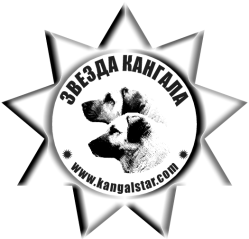 «ЗВЕЗДА КАНГАЛА»www.kangalstar.comтел. 8(916)812-66-95,Наталья Федюкина